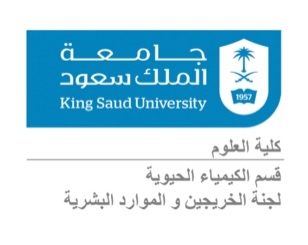 Demonstrator:  Saad S. Alqarni, MSc           Email: Salqarni1@ksu.edu.saBlood Biochemistry BCH471 Practical Part content. Practical Detailed Marks:  # Final marks out of (30)5 (Lab reports) 5 (Presentation) 5 (Essay 1000 words) 15 (Final Exam) WeekExperimentsDate1Introduction, Lab Safety 28/8/20232Separation of Plasma and Serum from Whole Blood 4/9/20233Separation of main Proteins from Plasma and Serum 11/9/2023 4Haemolysing Agents18/9/20235ABO Blood grouping & Rh groups25/9/20236Haemoglobin and Anaemia2/10/20237HCT and ESR9/10/20238AST and ALT  16/10/20239Red & White Blood Cell Count23/10/202310Presentation 30/11/202311Revision 6/11/202312Essay Submission 13/11/202313FINAL EXAM20/11/2023